STRUCTURE A ETUDIEROn donne le plancher suivant :REMARQUE : les plans complets de ce plancher sont disponibles à la fin de ce texte. On rappelle ci-dessous la structure à étudier :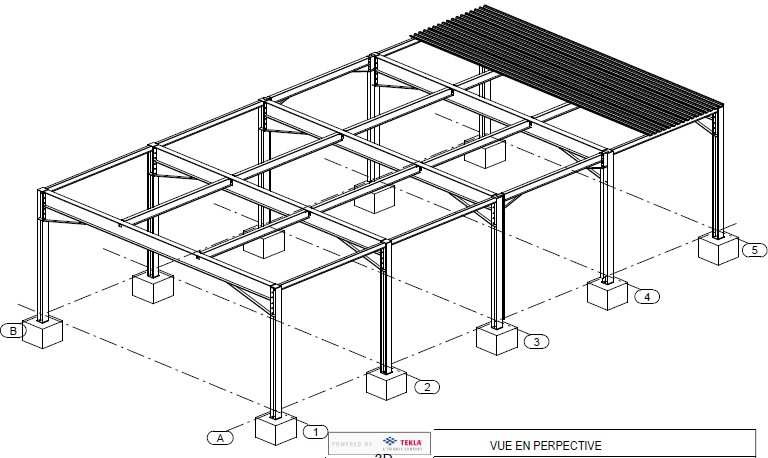 Dans le cadre de ce TD, on étudiera la poutre entre les files 2 et 3 comme désigné sur la figure ci-dessus.Cette poutre est une poutre sur deux appuis. Elle s’appuie sur les traverses des files 2 et 3.Les calculs de charges (poids de la dalle en béton, charge d’exploitation) sont supposés être 
faits.On donne les résultats du chargement de cette poutre ci-dessous :SCHEMA STATIQUE, CHARGEMENTChargement de la solive du plancherFig 2l= 4.35 m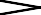 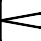 PG = 9.36 KN/mPQ = 12.65 KNm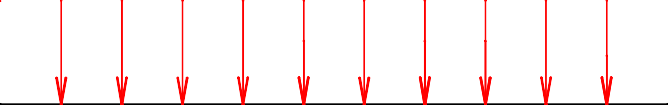 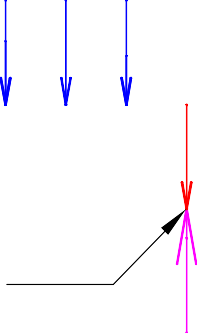 B YBSur ce schéma : ● PG = poids propre linéaire de la dallePQ = charge d’exploitation linéaire de la dalleREMARQUE : avant de vouloir traiter une poutre dans ROBOT, il faut avoir le schéma de la figure 2 avant toute chose (résultat d’une descente de charge)TRAVAIL DEMANDE :En utilisant le logiciel Robot Structural Analysis, en abrégé ROBOT, de faire l'étude de cette poutre dont la géométrie et les charges ont été définies en fig 2On a découpé le travail en plusieurs sous ensemble qui devront être exécutés les uns après les autresOn passera par les étapes suivantes.) Définition géométrique de la structure : nœuds, barres.TOUTES CES ETAPES SONT DECRITES DANS LE FICHIER : A_TD1 ROBOT_géométrieétape 1 : définition des numéros de nœud ainsi que leurs coordonnées sous forme de tableau.étape 2 : définition des barres avec leurs numéros donnés en fig 1 et leurs profilés.) définition des cas de charge et des combinaisonsTOUTES CES ETAPES SONT DECRITES DANS LE FICHIER : B_TD1_ROBOT_ chargesétape 3 : définition des cas de charges CAS 1 et CAS 2. Dans cette étape, on donne juste le nom du cas de charge et son type (charge de poids propre, d’exploitation.	)étape 4 : pour les cas 1 et 2, donner les valeurs numériques des charges et les placer sur la barre correspondante.étape 5 : définition des combinaisons de charges.) Calcul et analyse des résultatsTOUTES CES ETAPES SONT DECRITES DANS LE FICHIER : C_TD1 ROBOT_résultatsétape 6 : calcul de la structure. Si tout se passe bien, il ne doit pas y avoir d'erreur de calculsétape 7 : affichage des résultats :allure de la courbe de moment pour les cas de charge élémentaire et les combinaisonsrecherche des déplacements pour les différents points.recherche des diagrammes de moments pour une barre seule,recherche des réactions d'appuis pour les différents cas.analyse des contraintes dans une barre.REMARQUE : pour l'instant, on visualise les résultats graphiquement sans faire de note de calculIV ) dimensionnementTOUTES CES ETAPES SONT DECRITES DANS LE FICHIER : D_TD1 ROBOT_dimensionnementétape 8 : réglage des calculs pour un type de barreétape 9 : calcul de la barreétape 10: édition de la note de calcul ROBOT pour une barre.étape 11 : choix du profilé définitifV ) note de calcul "manuelle"TOUTES CES ETAPES SONT DECRITES DANS LE FICHIER : E_TD1_ROBOT_note de calculLes manières de faire les notes de calculsSommaire de la note de calculPoint Importantnote de calcul semi-automatique de la poutre du TD1D) PASSAGE SUR ROBOT :Pour effectuer le travail sur le logiciel ROBOT, vous suivrez dans l'ordre les didacticiels dont les noms sont : A_TD1 ROBOT _ géométrie etc.